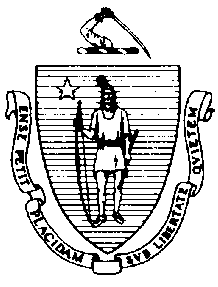 The Commonwealth of MassachusettsExecutive Office of Health and Human ServicesDepartment of Public HealthBureau of Environmental HealthCommunity Sanitation Program180 Beaman Street, West Boylston, MA 01583Phone: 508-792-7880 Fax: 508-792-7706TTY: 508-835-9796March 30, 2017Frank G. Cousins, Jr., SheriffEssex County Sheriff’s Department Headquarters20 Manning AvenueMiddleton, MA 01929Re: Facility Inspection – Essex County Correctional Alternative Center, LawrenceDear Sheriff Cousins:In accordance with M.G.L. c. 111, §§ 5, 20, and 21, as well as Massachusetts Department of Public Health (Department) Regulations 105 CMR 451.000: Minimum Health and Sanitation Standards and Inspection Procedures for Correctional Facilities; 105 CMR 480.000: Storage and Disposal of Infectious or Physically Dangerous Medical or Biological Waste (State Sanitary Code, Chapter VIII); 105 CMR 590.000: Minimum Sanitation Standards for Food Establishments (State Sanitary Code Chapter X); the 1999 Food Code; 105 CMR 520.000 Labeling; and 105 CMR 205.000 Minimum Standards Governing Medical Records and the Conduct of Physical Examinations in Correctional Facilities; I conducted an inspection of the Essex County Correctional Alternative Center on March 21, 2017 accompanied by Sergeant Chris Goudreault and Amy Riordan, Community Sanitation Program. Violations noted during the inspection are listed below including 64 repeat violations:HEALTH AND SAFETY VIOLATIONS(* indicates conditions documented on previous inspection reports)Main BuildingLobbyNo Violations NotedControl RoomNo Violations NotedNurse’s Office105 CMR 480.500(A)*	Procedures; Records; Record-Keeping Log: Generator had no written procedures for maintaining compliance with 480.000105 CMR 480.500(A)(2)*	Procedures; Records; Record-Keeping Log: Generator lacked written procedures for safe handling within the facility105 CMR 480.500(A)(3)*	Procedures; Records; Record-Keeping Log: Generator had no written documentation for blood borne pathogen trainingStorage Closet105 CMR 451.353	Interior Maintenance: CO2 tanks unsecuredNurse’s Bathroom105 CMR 451.110(A)	Hygiene Supplies at Toilet and Handwash Sink: No paper towels at handwash sinkShift Commander’s Office	No Violations NotedParole Office	No Violations NotedParole Office Bathroom	No Violations NotedHallway	No Violations NotedStaff Break Room105 CMR 451.200	Food Storage, Preparation and Service: Food preparation not in compliance with 
105 CMR 590.000, interior of microwave oven dirty Storage Room	No Violations NotedSecond Floor LobbySuperintendent’s Office	No Violations NotedConference Room105 CMR 451.200	Food Storage, Preparation and Service: Food preparation not in compliance with 
105 CMR 590.000, interior of refrigerator dirty Deputy Superintendent’s Office	No Violations NotedAssistant Deputy Superintendent’s Office # 1	No Violations NotedAssistant Deputy Superintendent’s Office # 2	No Violations NotedMale Staff Bathroom	No Violations NotedFemale Staff Bathroom105 CMR 451.123	Maintenance: Window frame peeling paint105 CMR 451.123	Maintenance: Window frame crackedSouth Side 1st FloorAttorney Room	No Violations NotedWork Release Waiting Area	No Violations NotedWork Release Office	No Violations NotedRecords Office	No Violations NotedFemale Staff Bathroom105 CMR 451.123	Maintenance: Window sill peeling paint105 CMR 451.123	Maintenance: Ceiling tile damagedMale Staff Bathroom105 CMR 451.123*	Maintenance: Ceiling water damagedOffices	No Violations NotedIntake AreaUrine Lab	No Violations NotedShake Down Rooms	No Violations NotedSouth Side 2nd Floor105 CMR 451.141	Screens: Screens missing from windows throughout roomsHallway	No Violations NotedStorage Room	No Violations NotedBathroom105 CMR 451.123*	Maintenance: Ceiling dirty throughout bathroom105 CMR 451.123	Maintenance: Ceiling vent dusty Room # S201105 CMR 451.103	Mattresses: Mattress damagedRoom # S202	No Violations NotedRoom # S203105 CMR 451.353*	Interior Maintenance: Light shield damaged105 CMR 451.103	Mattresses: Mattress damagedRoom # S204	No Violations NotedRoom # S205	No Violations NotedRoom # S206	No Violations NotedRoom # S207	No Violations NotedRoom # S208	No Violations NotedRoom # S209105 CMR 451.353*	Interior Maintenance: Light shield damagedRoom # S210105 CMR 451.344*	Illumination in Habitable Areas: Light not functioning properly, light outRoom # S211	No Violations NotedSouth Side 3rd Floor105 CMR 451.141	Screens: Screens missing from windows throughout roomsHallway	No Violations NotedStaff Bathroom	No Violations NotedStorage Closet	No Violations NotedLieutenant’s Office	No Violations NotedInvestigator’s Office105 CMR 451.200*	Food Storage, Preparation and Service: Food storage not in compliance with 
105 CMR 590.000, no functional thermometer in refrigeratorProperty Room	No Violations NotedHallway	No Violations NotedRoom # S301105 CMR 451.353*	Interior Maintenance: Light shield damagedRoom # S302105 CMR 451.103*	Mattresses: Mattress damagedRoom # S303	No Violations NotedRoom # S304105 CMR 451.103*	Mattresses: Mattress damaged105 CMR 451.102	Pillows and Linens: Pillow damagedRoom # S305	No Violations NotedInmate Bathroom	Did Not Inspect – No Longer In UseNorth Side 1st Floor105 CMR 451.141	Screens: Screens missing from windows throughout roomsDining RoomFC 4-601.11(c)*	Cleaning of Equipment and Utensils, Objective: Vending machine drawer dirtyFC 6-501.11*	Maintenance and Operation; Repairing: Facility not in good repair, window sill paint damage on windows near vending machinesFC 6-202.15(A)(2)	Design, Construction, and Installation; Functionality: Windows not weather tight and structurally sound, window broken FC 6-501.12(A)	Maintenance and Operation; Cleaning: Facility not cleaned properly, sink dirtyIce Machine	No Violations NotedDish RoomFC 4-204-113(A)*	Design and Construction, Functionality: Data plates not reading the correct temperature on warewashing machineFC 5-205.15(B)*	Plumbing System, Operations and Maintenance: Plumbing system not maintained in good repair, cold water at hand sink continually runningFC 5-205.15(B)	Plumbing System, Operations and Maintenance: Plumbing system not maintained in good repair, hand sink faucet not secured to sinkFC 6-501.12(A)*	Maintenance and Operation; Cleaning: Facility not cleaned properly, mold observed on wall behind warewash machineFC 6-501.12(A)	Maintenance and Operation; Cleaning: Facility not cleaned properly, mold observed on floor under warewash machineFC 6-501.12(A)	Maintenance and Operation; Cleaning: Facility not cleaned properly, rodent droppings observedMale Visitor’s Bathroom	Did Not Inspect – Under ConstructionFemale Visitor’s Bathroom	Did Not Inspect – Under ConstructionKitchenBack Serving Area105 CMR 451.346	Safe Wiring: Old exposed wiring under storage racks2-Door Refrigerator	No Violations NotedServing/Prep TablesFC 4-901.11(A)	Protection of Clean Items, Drying: Clean and sanitized trays not allowed to air dry fullyChemical Closet	No Violations NotedDry Storage ClosetFC 6-501.12(A)	Maintenance and Operation; Cleaning: Facility not cleaned properly, rodent droppings observedFC 3-304.12(A)	Preventing Contamination from Utensils: Service utensils handle stored below the food and container line, scoop stored in sugarFreezer (F2)	No Violations NotedWalk-in Refrigerator and Freezer (same unit)FC 4-501.11(A)*	Maintenance and Operation, Equipment: Equipment not maintained in a state of good 	repair, ice build-up on floorFC 3-305.11(A)(1)	Preventing Contamination from Premises: Food stored in an inappropriate location, turkey stored next to milk and bagged lunchesMain Kitchen AreaFC 6-501.14	Maintenance and Operation; Cleaning: Ventilation systems, vent dustyOfficeFC 4-602.12(B)	Cleaning of Equipment and Utensils; Frequency: Interior of microwave oven dirty105 CMR 590.009(G)(3)(b)	Special Requirements: Food Allergen Awareness Training, not prominently posted food allergen awareness training certificatePrep Tables	No Violations NotedLoading Dock105 CMR 451.350	Structural Maintenance: Door not rodent and weathertight2-Bay Sink (Left)	No Violations Noted2-Bay Sink (Center)FC 4-101.111	Nonfood-Contact Surfaces: Sanitizer hose tied to sink with wet rag2-Bay Sink (Right)FC 5-202.13	Plumbing System, Design: Air gap between water supply inlet and the flood level rim of sink is missingHandwash Sink	No Violations NotedSteamer	No Violations NotedOvens and Hoods	No Violations NotedKettlesFC 6-501.11	Maintenance and Operation; Repairing: Facility not in good repair, floor damaged around kettlesSlop SinkFC 6-501.16	Maintenance and Operation; Cleaning: Wet mop stored in bucketIce Machine	No Violations NotedNorth Side 2nd Floor105 CMR 451.141	Screens: Screen missing from windows throughout roomsCounselor’s Office105 CMR 451.353*	Interior Maintenance: Light shield damagedInmate Bathroom105 CMR 451.353*	Interior Maintenance: Floor not easily cleanable, unfinished105 CMR 451.123	Maintenance: Ceiling vent dusty105 CMR 451.117	Toilet Fixtures: Toilet fixtures dirty105 CMR 451.130	Plumbing: Plumbing not maintained in good repair, sink # 5 leaking105 CMR 451.130	Plumbing: Plumbing not maintained in good repair, sink # 5 faucet looseHallway (Next to Barber Shop)105 CMR 451.353	Interior Maintenance: Light shield damagedStorage Room (Next to Barber Shop)	Unable to Inspect – Locked Barber Shop105 CMR 451.353*	Interior Maintenance: Unlabeled chemical bottle105 CMR 451.130	Plumbing: Plumbing not maintained in good repair, hot water handle damaged105 CMR 451.110(A)	Hygiene Supplies at Toilet and Handwash Sink: No soap at handwash sink105 CMR 451.353	Interior Maintenance: Floor dirty105 CMR 451.353	Interior Maintenance: Counter dirty105 CMR 451.353	Interior Maintenance: Hair trimmers not cleaned before being put away105 CMR 451.353	Interior Maintenance: Light shield missingRoom # N201	No Violations NotedRoom # N202105 CMR 451.353*	Interior Maintenance: Hole in ceilingRoom # N203105 CMR 451.101	Blankets: Blanket damagedRoom # N204	No Violations NotedRoom # N205	No Violations NotedRoom # N206	No Violations NotedRoom # N207	No Violations NotedRoom # N209105 CMR 451.103	Mattresses: Mattress damagedRoom # N210105 CMR 451.353*	Interior Maintenance: Light shields missing105 CMR 451.353	Interior Maintenance: Light shield damaged105 CMR 451.103	Mattresses: Mattress damagedNorth Side 3rd Floor105 CMR 451.141	Screens: Screen missing from windows throughout roomsHallway	No Violations NotedRoom # N301	No Violations NotedRoom # N302	No Violations NotedRoom # N303105 CMR 451.353*	Interior Maintenance: Window sill paint damagedRoom # N304105 CMR 451.353*	Interior Maintenance: Window sill paint damaged105 CMR 451.102	Pillows and Linens: Pillow damaged at bed # 4Room # N305105 CMR 451.353	Interior Maintenance: Wall not easily cleanable, unfinished105 CMR 451.353	Interior Maintenance: Outlet not secured to wallRoom # N306	No Violations NotedBathroom105 CMR 451.126	Hot Water: Hot water temperature recorded at 1000F at handwash sinkRoom # N307	No Violations NotedRoom # N308105 CMR 451.353*	Interior Maintenance: Light shield damaged105 CMR 451.103	Mattresses: Mattress damaged at bed # 1, 3, 6, and 8105 CMR 451.102	Pillows and Linens: Linens damaged at bed # 4Closet	No Violations NotedBasement105 CMR 451.353	Interior Maintenance: Window frames left unfinishedLaundry105 CMR 451.350	Structural Maintenance: Ceiling open and water damagedTunnel near Laundry	No Violations NotedMaintenance Cage105 CMR 451.353*	Interior Maintenance: Unlabeled chemical bottle105 CMR 451.353*	Interior Maintenance: Wet mop stored in bucket105 CMR 451.353*	Interior Maintenance: Standing water observed in mop bucket105 CMR 451.130	Plumbing: Plumbing not maintained in good repair, sink was leaking105 CMR 451.350	Structural Maintenance: Ceiling open and exposed outside of maintenance cageSewing Room	No Violations NotedMaintenance Area105 CMR 451.200	Food Storage, Preparation and Service: Food preparation not in compliance with 
105 CMR 590.000, coffee maker dirty105 CMR 451.200	Food Storage, Preparation and Service: Food preparation not in compliance with 
105 CMR 590.000, interior of toaster oven dirty Maintenance Office105 CMR 451.200*	Food Storage, Preparation and Service: Food storage not in compliance with 
105 CMR 590.000, no functional thermometer in refrigerator105 CMR 451.350	Structural Maintenance: Ceiling open and exposed outside of maintenance officeMaintenance Bathroom	No Violations NotedChemical Room	No Violations NotedMain BathroomToilets and Handwash Sinks105 CMR 451.130	Plumbing: Plumbing not maintained in good repair, sink # 1 and 9 not working105 CMR 451.130	Plumbing: Plumbing not maintained in good repair, sink # 3, 5, and 8 continuously running105 CMR 451.130	Plumbing: Plumbing not maintained in good repair, sink # 6 and 9 leakingMain Shower105 CMR 451.121(A)*	Privacy: No privacy partition between showers105 CMR 451.123*	Maintenance: Wall tile grout missing105 CMR 451.123*	Maintenance: Wall tiles missing105 CMR 451.123*	Maintenance: Wall tiles damaged105 CMR 451.123*	Maintenance: Rust colored water seeping through gaps in wall tiles105 CMR 451.123*	Maintenance: Soap scum on floors in shower105 CMR 451.123*	Maintenance: Debris observed on floor in shower105 CMR 451.130	Plumbing: Plumbing not maintained in good repair, shower # 1, 9, 10, 11, 13, and 15 not working105 CMR 451.130	Plumbing: Plumbing not maintained in good repair, shower # 3, 4, 5, 12, and 14 leaking105 CMR 451.120*	Bathing Facilities in Pre-release Facilities: Inadequate number of showers per inmate 	population in pre-release facilitySlop Sink	No Violations NotedRe-entry Office105 CMR 451.353	Interior Maintenance: Ceiling vent dusty105 CMR 451.200	Food Storage, Preparation and Service: Food storage not in compliance with 
105 CMR 590.000, inside of refrigerator door damaged105 CMR 451.200	Food Storage, Preparation and Service: Food preparation not in compliance with 
105 CMR 590.000, interior of microwave oven dirty105 CMR 451.200	Food Storage, Preparation and Service: Food storage not in compliance with 
105 CMR 590.000, no functional thermometer in refrigeratorRe-entry Dorm Room105 CMR 451.322*	Cell Size: Inadequate floor space in dorm room105 CMR 451.103	Mattresses: Mattress damaged at bed # 17105 CMR 451.123	Maintenance: Ceiling tiles water stainedMicrowave Closet105 CMR 451.200	Food Storage, Preparation and Service: Food preparation not in compliance with  
105 CMR 590.000, interior of microwave oven dirtyRe-entry Bathroom105 CMR 451.123	Maintenance: Ceiling vent dusty105 CMR 451.123	Maintenance: Ceiling tiles water stained105 CMR 451.130	Plumbing: Plumbing not maintained in good repair, sink # 2 cold water handle damaged105 CMR 451.130	Plumbing: Plumbing not maintained in good repair, sink # 2 leaking105 CMR 451.130	Plumbing: Plumbing not maintained in good repair, toilet # 2 out-of-orderRe-entry Shower Room105 CMR 451.121(A)*	Privacy: No privacy partition between showers105 CMR 451.123*	Maintenance: Wall tile grout missing105 CMR 451.123	Maintenance: Rust observed between wall tiles105 CMR 451.123*	Maintenance: Wall tiles damaged105 CMR 451.123*	Maintenance: Soap scum observed on shower floor105 CMR 451.130	Plumbing: Plumbing not maintained in good repair, shower # 6 not working105 CMR 451.130	Plumbing: Plumbing not maintained in good repair, shower # 4 missing face plate105 CMR 451.130	Plumbing: Plumbing not maintained in good repair, shower # 2 and 3 leakingOfficer’s Weight Room105 CMR 451.350*	Structural Maintenance: Ceiling open and water damaged105 CMR 451.353*	Interior Maintenance: Standing water on floor105 CMR 451.353*	Interior Maintenance: Weight bench pads damaged on multiple pieces of equipmentFemale Staff Locker Room	No Violations NotedMale Staff Locker Room	No Violations NotedGym105 CMR 451.353*	Interior Maintenance: Floor surface damaged105 CMR 451.350*	Structural Maintenance: Exterior doors not rodent and weathertight105 CMR 451.353*	Interior Maintenance: Debris behind vending machinesMale Bathroom # 105	No Violations NotedFemale Bathroom # 106	No Violations NotedContractor’s Office105 CMR 451.200	Food Storage, Preparation and Service: Food storage not in compliance with 
105 CMR 590.000, no functional thermometer in refrigeratorK-9 Office105 CMR 451.353	Interior Maintenance: Missing ceiling tilesGarage105 CMR 451.350*	Structural Maintenance: Exterior door not rodent and weathertight105 CMR 451.353*	Interior Maintenance: Unlabeled chemical bottleBack BuildingClassroom	Unable to Inspect – In UseOffice Area105 CMR 451.360	Protective Measures: Birds nest observed on the window sill of office # 3105 CMR 451.361	Extermination: Ants observed crawling on wall in office # 3105 CMR 451.200	Food Storage, Preparation and Service: Food preparation not in compliance with 
105 CMR 590.000, interior of microwave oven dirtyHallway105 CMR 451.353*	Interior Maintenance: Light shield damagedBathroom105 CMR 451.121(A)*	Privacy: No privacy partition between showersDorm # 1105 CMR 451.103	Mattresses: Mattress damaged at bed # 1Dorm # 2105 CMR 451.103	Mattresses: Mattress damaged at bed # 1Dorm # 3	No Violations NotedDorm # 4105 CMR 451.353*	Interior Maintenance: Ceiling vent not secured to ceilingDorm # 5105 CMR 451.103	Mattresses: Mattress damaged at bed # 1105 CMR 451.141	Screens: Screen damagedDorm # 6	No Violations NotedTV and Common Area105 CMR 451.350*	Structural Maintenance: Exterior door not rodent and weathertight105 CMR 451.350	Structural Maintenance: Floor tiles damagedAnnex Building105 CMR 451.141	Screens: Screens missing from windows throughout roomsFirst FloorDorm # 1105 CMR 451.353	Interior Maintenance: Unlabeled chemical bottle105 CMR 451.103*	Mattresses: Mattress damaged at bed # 11, 15, and 21Dorm # 2105 CMR 451.103	Mattresses: Mattress damaged at bed # 9105 CMR 451.103	Mattresses: Missing mattress stuffing at bed # 11, 17, 19, and 21105 CMR 451.123	Maintenance: Light shield damagedVisiting Room105 CMR 451.200	Food Storage, Preparation and Service: Food preparation not in compliance with 
105 CMR 590.000, interior of microwave oven dirtyFC 4-601.11(c)	Cleaning of Equipment and Utensils, Objective: Vending machine drawer dirtySecond FloorDorm # 3	No Violations NotedDorm # 4105 CMR 451.344*	Illumination in Habitable Areas: Lights not functioning properly, lights out105 CMR 451.103	Mattresses: Mattress damaged at bed # 1, 3, 9, 13, 17, 19, and 23Office	Unable to Inspect – LockedBasementCounselor’s Offices	No Violations NotedLibrary	No Violations NotedStaff Bathroom	No Violations NotedInmate Bathroom105 CMR 451.123*	Maintenance: Debris on floor105 CMR 451.123*	Maintenance: Handwash sink counter tops and sink basins dirty105 CMR 451.123	Maintenance: Light not functioning properly, continuous flickeringSlop Sink105 CMR 451.123*	Maintenance: Mold observed on slop sink basin105 CMR 451.130	Plumbing: Plumbing not maintained in good repair, slop sink leakingInmate Shower Room105 CMR 451.121(A)*	Privacy: No privacy partition between showers105 CMR 451.123*	Maintenance: Soap scum on wall105 CMR 451.123*	Maintenance: Soap scum on floor105 CMR 451.123*	Maintenance: Mold observed on tile grout105 CMR 451.123	Maintenance: Light not functioning properly, continuous flickering105 CMR 451.130	Plumbing: Plumbing not maintained in good repair, shower # 1, 11, and 12 leaking105 CMR 451.130	Plumbing: Plumbing not maintained in good repair, shower # 6 and 10 not working105 CMR 451.124	Water Supply: Insufficient water supply in quantity and pressure at shower # 7 and 8Observations and RecommendationsThe inmate population was 301 at the time of inspection.Essex County Correctional Center continues to keep the Department apprised of the ongoing attempt to ascertain funds to renovate the showers at this facility. The Department remains concerned with the exposure of the wood framing to chronic dampness behind the main shower and re-entry shower walls. The Department requests to be kept apprised of any additional information that may become available regarding the allocation of funds for this project.The warewash machine was a low temperature machine that sanitizes with a chlorine solution. The solution was reading the correct concentration, however the water temperature was not reaching the appropriate temperature according to the data plate on the side of the machine.This facility does not comply with the Department’s Regulations cited above. In accordance with 105 CMR 451.404, please submit a plan of correction within 10 working days of receipt of this notice, indicating the specific corrective steps to be taken, a timetable for such steps, and the date by which correction will be achieved. The plan should be signed by the Superintendent or Administrator and submitted to my attention, at the address listed above.To review the specific regulatory requirements please visit our website at www.mass.gov/dph/dcs and click on "Correctional Facilities" (available in both PDF and RTF formats).To review the Food Establishment regulations please visit the Food Protection website at www.mass.gov/dph/fpp and click on “Food Protection Regulations”. Then under “Retail” click “105 CMR 590.000 - State Sanitary Code Chapter X – Minimum Sanitation Standards for Food Establishments” and “1999 Food Code”.To review the Labeling regulations please visit the Food Protection website at www.mass.gov/dph/fpp and click on “Food Protection Regulations”. Then under “General Food Regulations” click “105 CMR 520.000: Labeling.” This inspection report is signed and certified under the pains and penalties of perjury.Sincerely,Amy Medeiros, MPH Environmental Health Inspector, CSP, BEHcc:	Jan Sullivan, Acting Director, BEH	Steven Hughes, Director, CSP, BEHTimothy Miley, Director of Government AffairsMarylou Sudders, Secretary, Executive Office of Health and Human Services	Thomas Turco, Commissioner, DOC	Aaron Eastman, Superintendent	Sean Gallagher, EHSOPascual A. Ruiz, Director, Lawrence Inspectional Services	Clerk, Massachusetts House of Representatives	Clerk, Massachusetts Senate	Daniel Bennett, Secretary, EOPSSJennifer Gaffney, Director, Policy Development and Compliance UnitCHARLES D. BAKERGovernorKARYN E. POLITOLieutenant Governor